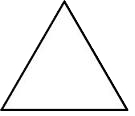 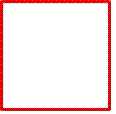 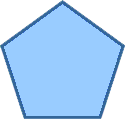 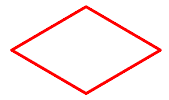 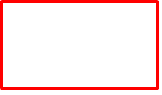 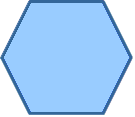 pentagonsquarerectanglerhombustrianglehexagon